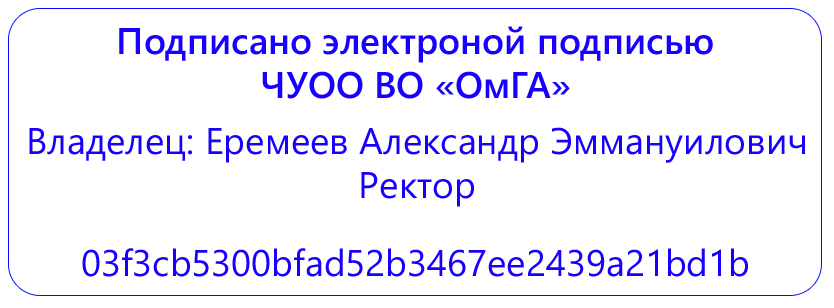 Частное учреждение образовательная организация высшего образования«Омская гуманитарная академия»Кафедра «Педагогики, психологии и социальной работы»ПРОГРАММА ПРАКТИЧЕСКОЙ ПОДГОТОВКИПроизводственная (преддипломная) практика Б2.В.01(Пд)Бакалавриат по направлению подготовки: 44.03.05 Педагогическое образование (с двумя профилями подготовки)

Направленность (профиль) программы: «Начальное образование» и «Информатика»Области профессиональной деятельности и (или) сферы профессиональной деятельности Области профессиональной деятельности. 01. ОБРАЗОВАНИЕ И НАУКАПрофессиональные стандарты: Типы задач профессиональной деятельности: педагогический; проектный; культурно-просветительскийДля обучающихся:очной формы обучения 2022 г. набора  заочной формы обучения 2022 г.наборана 2022/2023 учебный год                                                               Омск 2022Составитель:к.п.н., доцент кафедры ППиСР Т.С. КотляроваПрограмма практической подготовки одобрена на заседании кафедры  «Педагогики, психологии и социальной работы»Протокол от 25 марта  2022 г.  № 8Зав. кафедрой  д.п.н., профессор Е.В. ЛопановаСОДЕРЖАНИЕПрограмма практической подготовки составлена в соответствии с:- Федеральным законом Российской Федерации от 29.12.2012 № 273-ФЗ «Об образовании в Российской Федерации»;- Федеральным государственным образовательным стандартом высшего образования - бакалавриат по направлению подготовки 44.03.05 Педагогическое образование (с двумя профилями подготовки), утвержден Приказом Минобрнауки России от 22.02.2018 N125 «Об утверждении федерального государственного образовательного стандарта высшего образования - бакалавриат по направлению подготовки 44.03.05 Педагогическое образование (с двумя профилями подготовки) (Зарегистрировано в Минюсте России 15.03.2018 N 50362);- - Порядком организации и осуществления образовательной деятельности по образовательным программам высшего образования - программам бакалавриата, программам специалитета, программам магистратуры, утвержденным приказом Министерства науки и высшего образования Российской Федерации от 06.04.2021 № 245 (зарегистрирован Минюстом России 13.08.2021, регистрационный № 64644, (далее - Порядок организации и осуществления образовательной деятельности по образовательным программам высшего образования).Рабочая программа практической подготовки составлена в соответствии с локальными нормативными актами ЧУОО ВО «Омская гуманитарная академия» (далее – Академия; ОмГА):- «Положением о порядке организации и осуществления образовательной деятельности по образовательным программам высшего образования - программам бакалавриата, программам магистратуры», одобренным на заседании Ученого совета от 28.02.2022 (протокол заседания № 7), Студенческого совета ОмГА от 28.02.2022 (протокол заседания № 8), утвержденным приказом ректора от 28.02.2022 № 23;- «Положением о практической подготовке обучающихся», одобренным на заседании Ученого совета от 28.09.2020 (протокол заседания № 2), Студенческого совета ОмГА от 28.09.2020 (протокол заседания № 2);- «Положением о порядке разработки и утверждения образовательных программ», одобренным на заседании Ученого совета от 28.02.2022 (протокол заседания № 7), Студенческого совета ОмГА от 28.02.2022 (протокол заседания № 8), утвержденным приказом ректора от 28.02.2022 № 23;- «Положением об обучении по индивидуальному учебному плану, в том числе, ускоренном обучении, студентов, осваивающих основные профессиональные образовательные программы высшего образования - программы бакалавриата, магистратуры», одобренным на заседании Ученого совета от 28.02.2022 (протокол заседания № 7), Студенческого совета ОмГА от 28.02.2022 (протокол заседания № 8), утвержденным приказом ректора от 28.02.2022 № 23;- «Положением о порядке разработки и утверждения адаптированных образовательных программ высшего образования – программ бакалавриата, программам магистратуры для лиц с ограниченными возможностями здоровья и инвалидов», одобренным на заседании Ученого совета от 28.02.2022 (протокол заседания № 7), Студенческого совета ОмГА от 28.02.2022 (протокол заседания № 8), утвержденным приказом ректора от 28.02.2022 № 23;- учебным планом по основной профессиональной образовательной программе – бакалавриат по направлению подготовки 44.03.05 Педагогическое образование (с двумя профилями подготовки) направленность (профиль) программы: «Начальное образование» и «Информатика»; форма обучения – очная на 2022/2023 учебный год, утвержденным приказом ректора от 28.03.2022 №28;- учебным планом по основной профессиональной образовательной программе –бакалавриат по направлению подготовки 44.03.05 Педагогическое образование (с двумя профилями подготовки) направленность (профиль) программы: «Начальное образование» и «Информатика»; форма обучения – заочная на 2022/2023 учебный год, утвержденным приказом ректора от 28.03.2022 №28.Возможность внесения изменений и дополнений в разработанную Академией образовательную программу в части рабочей программы «Производственная (преддипломная) практика» в течение 2022/2023 учебного года:При реализации образовательной организацией основной профессиональной образовательной программы - бакалавриат по направлению подготовки 44.03.05 Педагогическое образование (с двумя профилями подготовки) направленность (профиль) программы: «Начальное образование» и «Информатика»; очная и заочная формы обучения в соответствии с требованиями законодательства Российской Федерации в сфере образования, Уставом Академии, локальными нормативными актами образовательной организации при согласовании со всеми участниками образовательного процесса образовательная организация имеет право внести изменения и дополнения в разработанную ранее рабочую программу в течение 2022/2023 учебного года.Указание вида практики, способа и формы ее проведенияВид практики:  Производственная практика.Тип практики:  Преддипломная практика Форма проведения практики: дискретно: по периодам проведения практик: дискретная (рассредоточенная) – путем чередования в календарном учебном графике периодов учебного времени для проведения практик с периодами учебного времени для проведения теоретических занятий.Перечень планируемых результатов обучения при прохождении практической подготовки, соотнесенных с планируемыми результатами освоения образовательной программыПроцесс обучения при прохождении практической подготовки в форме производственной  (преддипломной) практики направлен на формирование у обучающегося компетенций и запланированных результатов обучения, соотнесенных с индикаторами достижения компетенций:  Указание места практической подготовки в структуре образовательной программыПроизводственная (преддипломная) практика Б2.В.01(Пд) входит в Блок 2 Практика. Часть, формируемая участниками образовательных отношений.Производственная (преддипломная) практика в соответствии с учебным планом для очной формы обучения проводится на 6 курсе в 11  семестре.4. Указание объема практической подготовки в форме производственной практики (преддипломной) в зачетных единицах и ее продолжительности в неделях либо в академических или астрономических часахОбщий объем производственной практики – 8 зачетных единиц, 288 академических часов.5. Содержание практической подготовки в форме производственной практики (преддипломной)Содержание практики для очной и заочной форм обучения* До преддипломной практики студентом уже должны быть выполнены следующие задания по выпускной квалификационной (дипломной) работе (в рамках НИР):  1. Изучение требований к написанию выпускной квалификационной (дипломной) работы.2. Определение темы выпускной квалификационной (дипломной) работы.3. Разработка методологического аппарата исследования.4. Определение основного списка литературы.5. Подготовка (вчерне) 1 главы ВКР.6. Проведение и анализ результатов констатирующего этапа эмпирического исследования7. Разработка и проведение формирующего этапа эмпирического исследования6. База проведения практической подготовки в форме производственной практики (преддипломной)6.1. Профильные организации области профессиональной деятельности и сферы профессиональной деятельности, в которых выпускники, освоившие программу бакалавриата, могут осуществлять профессиональную деятельность: образовательные организации среднего общего образования.6.2. Производственная (преддипломная) практика может проводиться в Академии и профильных организациях, имеющих договор о сотрудничестве с Академией. Руководство практикой осуществляется преподавателями ОмГА и специалистами профильных организаций. Руководители практики назначаются приказом ректора. Для решения общих организационных вопросов руководителем практики от ОмГА проводятся конференции:Установочная конференция (первый учебный день практики) – обучающиеся получают Программу практики, проходят необходимый инструктаж, распределяются по базам прохождения практики, знакомятся с руководителями практики, уточняют с ними порядок работы;Итоговая конференция (последний учебный день практики) – руководитель практики на основании представленных каждым обучающимся отчетных документов проводит дифференцированный зачет (с оценкой).В период практики обучающиеся выполняют следующие обязанности: Обучающийся обязан находиться на определенном для него руководителем рабочем месте и выполнять задания в соответствии с рабочим графиком (планом) проведения практики.Практикант выполняет все виды работ, предусмотренные планом практики. Обучающийся подчиняется правилам внутреннего распорядка организации, на базе которой проводится практика, распоряжениям администрации и руководителей практики.В случае невыполнения требований, предъявляемых практиканту, обучающийся может быть отстранен от практики.* Примечания:Для обучающихся по индивидуальному учебному плану:а) Для обучающихся по индивидуальному - учебному плану, обеспечивающему освоение соответствующей образовательной программы на основе индивидуализации ее содержания с учетом особенностей и образовательных потребностей конкретного обучающегося, в том числе при ускоренном обучении:При разработке образовательной программы высшего образования в части программы производственной практики   (преддипломной)  согласно требованиями частей 3-5 статьи 13, статьи 30, пункта 3 части 1 статьи 34 Федерального закона Российской Федерации от 29.12.2012 № 273-ФЗ «Об образовании в Российской Федерации»; пунктов 16, 38 Порядка организации и осуществления образовательной деятельности по образовательным программам высшего образования – программам бакалавриата, программам специалитета, программам магистратуры, утвержденного приказом Минобрнауки России от 05.04.2017 № 301 (зарегистрирован Минюстом России 14.07.2014, регистрационный № 47415), объем практики в зачетных единицах и её продолжительность в неделях либо в академических или астрономических часах образовательная организация устанавливает в соответствии с утвержденным индивидуальным учебным планом при освоении образовательной программы обучающимся, который имеет среднее профессиональное или высшее образование, и (или) обучается по образовательной программе высшего образования, и (или) имеет способности и (или) уровень развития, позволяющие освоить образовательную программу в более короткий срок по сравнению со сроком получения высшего образования по образовательной программе, установленным Академией в соответствии с Федеральным государственным образовательным стандартом высшего образования (ускоренное обучение такого обучающегося по индивидуальному учебному плану в порядке, установленном соответствующим локальным нормативным актом образовательной организации).б) Для обучающихся с ограниченными возможностями здоровья и инвалидов:При разработке адаптированной образовательной программы высшего образования, а для инвалидов - индивидуальной программы реабилитации инвалида в соответствии с требованиями статьи 79 Федерального закона Российской Федерации от 29.12.2012 № 273-ФЗ «Об образовании в Российской Федерации»; раздела III Порядка организации и осуществления образовательной деятельности по образовательным программам высшего образования – программам бакалавриата, программам специалитета, программам магистратуры, утвержденного приказом Минобрнауки России от 05.04.2017 № 301 (зарегистрирован Минюстом России 14.07.2014, регистрационный № 47415), Федеральными и локальными нормативными актами, Уставом Академии образовательная организация устанавливает конкретное содержание программы практики и условия организации и проведения конкретного вида практики, составляющих контактную работу обучающихся с преподавателем и самостоятельную работу обучающихся с ограниченными возможностями здоровья(инвалидов)(при наличии факта зачисления таких обучающихся с учетом конкретных нозологий).в) Для лиц, зачисленных для продолжения обучения в соответствии с частью 5 статьи 5 Федерального закона от 05.05.2014 № 84-ФЗ «Об особенностях правового регулирования отношений в сфере образования в связи с принятием в Российскую Федерацию Республики Крым и образованием в составе Российской Федерации новых субъектов - Республики Крым и города федерального значения Севастополя и о внесении изменений в Федеральный закон «Об образовании в Российской Федерации»:При разработке образовательной программы высшего образования согласно требованиям частей 3-5 статьи 13, статьи 30, пункта 3 части 1 статьи 34 Федерального закона Российской Федерации от 29.12.2012 № 273-ФЗ «Об образовании в Российской Федерации»; пункта 20 Порядка организации и осуществления образовательной деятельности по образовательным программам высшего образования – программам бакалавриата, программам специалитета, программам магистратуры, утвержденного приказом Минобрнауки России от 05.04.2017 № 301 (зарегистрирован Минюстом России 14.07.2014, регистрационный № 47415), объем практики в зачетных единицах и её продолжительность в неделях либо в академических или астрономических часах образовательная организация устанавливает в соответствии с утвержденным индивидуальным учебным планом при освоении образовательной программы обучающимися, зачисленными для продолжения обучения в соответствии с частью 5 статьи 5 Федерального закона от 05.05.2014 № 84-ФЗ «Об особенностях правового регулирования отношений в сфере образования в связи с принятием в Российскую Федерацию Республики Крым и образованием в составе Российской Федерации новых субъектов - Республики Крым и города федерального значения Севастополя и о внесении изменений в Федеральный закон «Об образовании в Российской Федерации», в течение установленного срока освоения основной профессиональной образовательной программы высшего образования с учетом курса, на который они зачислены (указанный срок может быть увеличен не более чем на один год по решению Академии, принятому на основании заявления обучающегося).г) Для лиц, осваивающих образовательную программу в форме самообразования (если образовательным стандартом допускается получение высшего образования по соответствующей образовательной программе в форме самообразования), а также лиц, обучавшихся по не имеющей государственной аккредитации образовательной программе:При разработке образовательной программы высшего образования согласно требованиям пункта 9 части 1 статьи 33, части 3 статьи 34 Федерального закона Российской Федерации от 29.12.2012 № 273-ФЗ «Об образовании в Российской Федерации»; пункта 43 Порядка организации и осуществления образовательной деятельности по образовательным программам высшего образования – программам бакалавриата, программам специалитета, программам магистратуры, утвержденного приказом Минобрнауки России от 05.04.2017 № 301 (зарегистрирован Минюстом России 14.07.2014, регистрационный № 47415), объем практики в зачетных единицах и её продолжительность в неделях либо в академических или астрономических часах образовательная организация устанавливает в соответствии с утвержденным индивидуальным учебным планом при освоении образовательной программы обучающегося, зачисленного в качестве экстерна для прохождения промежуточной и (или) государственной итоговой аттестации в Академию по соответствующей имеющей государственную аккредитацию образовательной программе в порядке, установленном соответствующим локальным нормативным актом образовательной организации.7. Указание форм отчетности практической подготовки в форме производственной практики (преддипломной)Промежуточная аттестация по Производственной (преддипломной) практике проводится в форме дифференцированного зачета (зачета с оценкой).По итогам практики каждый обучающийся оформляет и передает на кафедру отчет о прохождении практики в виде пакета документов, состав которого включает в себя:1)  Титульный лист (Приложение А). 2)  Задание на практику (Приложение Б). 3)  Совместный рабочий график (план) проведения практики (Приложение В).4)  Содержание (наименования разделов отчета с указанием номеров страниц).5) Основная часть отчета (с учетом индивидуального задания). Необходимо привести общую характеристику профильной организации в целом, а также профильного подразделения, в котором непосредственно проводится практика, описание должности и рабочего места,   привести организационную структуру принимающей организации.  6)  Заключение. Содержит анализ результатов прохождения практики в виде обобщений и выводов; 8) Список использованных источников.9) Приложения (иллюстрации, таблицы, карты, текст вспомогательного характера). 10) Дневник практики (Приложение Г).11) Отзыв-характеристика руководителя практики от профильной организации (Приложение Д).Отчет о прохождении практики должен включать в себя развернутое изложение содержания работы обучающегося и полученных им результатов. Рекомендуемый объём отчета: 20-30 страниц, приложения.Отчет о прохождении практики составляется на основе материалов, собранных и обработанных студентом в период практики.К отчету о прохождении практики прилагается заполненный дневник практики. Дневник заполняется обучающимся, его подписывает руководитель практики от организации, в которой проводилась практика. В дневнике должны быть изложены ежедневные (еженедельные) записи о выполненных практикантом видах работ в период прохождения практики. Наблюдения руководителя практики от организации о работе студента, отмеченные им деловые качества, навыки, умения, отношение к работе отражается в Отзыве-характеристике руководителя практики от профильной организации. Отзыв заверяется печатью организации и подписью руководителя от профильной организации. Отзыв содержит рекомендуемую оценку по 4-балльной системе («отлично», «хорошо» «удовлетворительно», «неудовлетворительно»).Процедура защиты отчета включает в себя представление практикантом доклада о результатах прохождения практики с последующим обсуждением и ответами практиканта на вопросы преподавателя. Проведение подобной формы учебной работы направлено на реализацию двух основных задач:•	в результате непосредственного контакта с преподавателем практикант получает обратную связь, где он может понять и исправить свои ошибки, допущенные им в процессе всей работы;•	публичная защита способствует формированию навыков устной речи, выделению главного, подбору аргументов при отстаивании собственной точки зрения, умению быстро реагировать на поставленные преподавателем вопросы.8. Промежуточная аттестация по итогам практической подготовки в форме производственной практики (преддипломной) 		Промежуточная аттестация по итогам прохождения производственной (преддипломной) практики проводится при представлении обучающимся отчета по практике, выполненного по предъявляемым требованиям.По результатам проверки отчетной документации, собеседования и защиты (презентации) отчета выставляется зачет с оценкой  9. Перечень учебной литературы и ресурсов сети "Интернет", необходимых для проведения практической подготовкиПеречень учебной литературыОсновная:Горелов, Н. А. Методология научных исследований : учебник для бакалавриата и магистратуры / Н. А. Горелов, Д. В. Круглов. — Москва : Издательство Юрайт, 2017. — 290 с. — (Бакалавр и магистр. Академический курс). — ISBN 978-5-534-00421-2. — URL: https://www.biblio-online.ru/bcode/398850  Дрещинский, В. А. Методология научных исследований : учебник для бакалавриата и магистратуры / В. А. Дрещинский. — 2-е изд., перераб. и доп. — Москва : Издательство Юрайт, 2018. — 324 с. — (Бакалавр и магистр. Академический курс). — ISBN 978-5-534-02965-9. — URL: https://www.biblio-online.ru/bcode/415550  Методология и методы психолого-педагогического исследования : словарь-справочник / сост. В. Н. Гордиенко. — Саратов : Вузовское образование, 2017. — 83 c. — ISBN  2227-8397. — URL: http://www.iprbookshop.ru/59226.html  Психолого-педагогическое взаимодействие участников образовательного процесса в 2 ч. Часть 1 : учебник для академического бакалавриата / И. В. Дубровина [и др.] ; под редакцией И. В. Дубровиной. — 5-е изд., испр. и доп. — Москва : Издательство Юрайт, 2018. — 271 с. — (Образовательный процесс). — ISBN 978-5-9916-8086-8. — URL: https://www.biblio-online.ru/bcode/422408  Психолого-педагогическое взаимодействие участников образовательного процесса в 2 ч. Часть 2 : учебник для академического бакалавриата / И. В. Дубровина [и др.] ; под редакцией И. В. Дубровиной. — 5-е изд., испр. и доп. — Москва : Издательство Юрайт, 2019. — 280 с. — (Образовательный процесс). — ISBN 978-5-534-08177-0. —— URL: https://www.biblio-online.ru/bcode/437042  Старикова, Л. Д. Методология педагогического исследования : учебник для академического бакалавриата / Л. Д. Старикова, С. А. Стариков. — 2-е изд., испр. и доп. — Москва : Издательство Юрайт, 2019. — 287 с. — (Университеты России). — ISBN 978-5-534-06813-9. — URL: https://www.biblio-online.ru/bcode/434155  Таубаева, Ш. Т. Методология и методы педагогического исследования : учебное пособие / Ш. Т. Таубаева, А. А. Булатбаева. — Алматы : Казахский национальный университет им. аль-Фараби, 2015. — 214 c. — ISBN 978-601-04-1141-8. — URL: http://www.iprbookshop.ru/57530.html   Утёмов, В. В. Оформление результатов педагогического исследования  : учебно-методическое пособие / В. В. Утёмов. — Киров : Межрегиональный центр инновационных технологий в образовании, Перо, 2014. — 56 c. — ISBN 978-5-91940-892-5. — URL: http://www.iprbookshop.ru/62756.html  Юдина, О. И. Методология педагогического исследования [Электронный ресурс] : учебное пособие / О. И. Юдина. — Электрон. текстовые данные. — Оренбург : Оренбургский государственный университет, ЭБС АСВ, 2013. — 141 c. — ISBN 2227-8397. — URL: http://www.iprbookshop.ru/30062.html   Дополнительная:Андрианова, Е. И. Подготовка и проведение педагогического исследования : учебное пособие для вузов / Е. И. Андрианова. — Ульяновск : Ульяновский государственный педагогический университет имени И.Н. Ульянова, 2013. — 116 c. — ISBN 978-5-86045-614-3. — URL: http://www.iprbookshop.ru/59177.html  Исаев, Е. И. Педагогическая психология : учебник для академического бакалавриата / Е. И. Исаев. — Москва : Издательство Юрайт, 2019. — 347 с. — (Бакалавр. Академический курс). — ISBN 978-5-9916-7782-0. — URL: https://www.biblio-online.ru/bcode/431998    Методические рекомендации по подготовке и написанию научных работ гуманитарного направления / сост. С. Н. Семенкова. — Тюмень : Государственный аграрный университет Северного Зауралья, 2014. — 56 c. — ISBN 2227-8397. — URL: http://www.iprbookshop.ru/52021.html  Педагогические технологии в 3 ч. Часть 2. Организация деятельности : учебник и практикум для академического бакалавриата / Л. В. Байбородова [и др.] ; под редакцией Л. В. Байбородовой. — 2-е изд., перераб. и доп. — Москва : Издательство Юрайт, 2019. — 234 с. — (Образовательный процесс). — ISBN 978-5-534-06325-7. — URL: https://www.biblio-online.ru/bcode/441783  Пономарева, М. А. Общая психология и педагогика : ответы на экзаменационные вопросы / М. А. Пономарева, М. В. Сидорова. — Минск : ТетраСистемс, Тетралит, 2013. — 144 c. — ISBN 978-985-7067-08-4. — URL:  http://www.iprbookshop.ru/28153.html  Савенков, А. И. Педагогика. Исследовательский подход в 2 ч. Часть 1 : учебник и практикум для вузов / А. И. Савенков. — 2-е изд., испр. и доп. — Москва : Издательство Юрайт, 2018. — 267 с. — (Авторский учебник). — ISBN 978-5-534-07743-8. — URL: https://biblio-online.ru/bcode/423653  Современные образовательные технологии : учебное пособие для бакалавриата и магистратуры / Е. Н. Ашанина [и др.] ; под редакцией Е. Н. Ашаниной, О. В. Васиной, С. П. Ежова. — 2-е изд., перераб. и доп. — Москва : Издательство Юрайт, 2019. — 165 с. — (Образовательный процесс). — ISBN 978-5-534-06194-9. — URL: https://www.biblio-online.ru/bcode/438985  Фоминова, А. Н. Педагогическая психология  : учебное пособие / А. Н. Фоминова, Т. Л. Шабанова. — Саратов : Вузовское образование, 2014. — 333 c. — ISBN 2227-8397. — URL: http://www.iprbookshop.ru/19532.html    Перечень ресурсов сети "Интернет"ЭБС IPRBooks  Режим доступа: http://www.iprbookshop.ruЭБС издательства «Юрайт» Режим доступа: http://biblio-online.ruЕдиное окно доступа к образовательным ресурсам. Режим доступа: http://window.edu.ru/Научная электронная библиотека e-library.ru Режим доступа: http://elibrary.ruРесурсы издательства Elsevier Режим доступа:  http://www.sciencedirect.comФедеральный портал «Российское образование» Режим доступа:  www.edu.ruЖурналы Кембриджского университета Режим доступа: http://journals.cambridge.orgЖурналы Оксфордского университета Режим доступа:  http://www.oxfordjoumals.orgСловари и энциклопедии на Академике Режим доступа: http://dic.academic.ru/Сайт Библиотеки по естественным наукам Российской академии наук. Режим доступа: http://www.benran.ruСайт Госкомстата РФ. Режим доступа: http://www.gks.ruСайт Российской государственной библиотеки. Режим доступа: http://diss.rsl.ruБазы данных по законодательству Российской Федерации. Режим доступа:  http://ru.spinform.ruКаждый обучающийся Омской гуманитарной академии в течение всего периода обучения обеспечен индивидуальным неограниченным доступом к электронно-библиотечной системе (электронной библиотеке) и к электронной информационно-образовательной среде Академии. Электронно-библиотечная система (электронная библиотека) и электронная информационно-образовательная среда обеспечивают возможность доступа обучающегося из любой точки, в которой имеется доступ к информационно-телекоммуникационной сети «Интернет», и отвечает техническим требованиям организации как на территории организации, так и вне ее.Электронная информационно-образовательная среда Академии обеспечивает: доступ к учебным планам, рабочим программам дисциплин (модулей), практик, к изданиям электронных библиотечных систем и электронным образовательным ресурсам, указанным в рабочих программах; фиксацию хода образовательного процесса, результатов промежуточной аттестации и результатов освоения основной образовательной программы; проведение всех видов занятий, процедур оценки результатов обучения, реализация которых предусмотрена с применением электронного обучения, дистанционных образовательных технологий; формирование электронного портфолио обучающегося, в том числе сохранение работ обучающегося, рецензий и оценок на эти работы со стороны любых участников образовательного процесса; взаимодействие между участниками образовательного процесса, в том числе синхронное и (или) асинхронное взаимодействие посредством сети «Интернет».10. Перечень информационных технологий, используемых при проведении практической подготовки, включая перечень программного обеспечения и информационных справочных системПри проведении установочной и итоговой конференций активно используется компьютерная техника для демонстрации компьютерных презентаций с помощью программы Microsoft Power Point, видеоматериалов, слайдов.В ходе представления докладов по итогам прохождения практики студенты представляют компьютерные презентации, подготовленные ими в часы самостоятельной работы.Электронная информационно-образовательная среда Академии, работающая на платформе LMS Moodle, обеспечивает:•	доступ к учебным планам, рабочим программам дисциплин (модулей), практик, к изданиям электронных библиотечных систем ( ЭБС IPRBooks, ЭБС Юрайт ) и электронным образовательным ресурсам, указанным в рабочих программах;•	фиксацию хода образовательного процесса, результатов промежуточной аттестации и результатов освоения программы бакалавриата;•	проведение всех видов занятий, процедур оценки результатов обучения, реализация которых предусмотрена с применением электронного обучения, дистанционных образовательных технологий;•	формирование электронного портфолио обучающегося, в том числе сохранение работ обучающегося, рецензий и оценок на эти работы со стороны любых участников образовательного процесса;•	взаимодействие между участниками образовательного процесса, в том числе синхронное и (или) асинхронное взаимодействие посредством сети «Интернет».При осуществлении образовательного процесса по дисциплине используются следующие информационные технологии:•	сбор, хранение, систематизация и выдача учебной и научной информации;•	обработка текстовой, графической и эмпирической информации;•	подготовка, конструирование и презентация итогов исследовательской и аналитической деятельности;•	самостоятельный поиск дополнительного учебного и научного материала, с использованием поисковых систем и сайтов сети Интернет, электронных энциклопедий и баз данных;•	использование электронной почты преподавателями и обучающимися для рассылки информации, переписки и обсуждения учебных вопросов.•	компьютерное тестирование;•	демонстрация мультимедийных материалов.ПЕРЕЧЕНЬ ПРОГРАММНОГО ОБЕСПЕЧЕНИЯ•	Microsoft Windows 10 Professional •	Microsoft Windows XP Professional SP3 •	Microsoft Office Professional 2007 Russian •	Cвободно распространяемый офисный пакет с открытым исходным кодом LibreOffice 6.0.3.2 Stable•	Антивирус Касперского•	Cистема управления курсами LMS Русский Moodle 3KLСовременные профессиональные базы данных и информационные справочные системыСправочная правовая система «Консультант Плюс» - Режим доступа: http://www.consultant.ru/edu/student/study/Справочная правовая система «Гарант» - Режим доступа: http://edu.garant.ru/omga/Официальный интернет-портал правовой информации http://pravo.gov.ru....Портал Федеральных государственных образовательных стандартов высшего
образования http://fgosvo.ru....Портал «Информационно-коммуникационные технологии в образовании» http://www.ict.edu.ru....Педагогическая библиотека http://www.gumer.info/bibliotek_Buks/Pedagog/index.php	11. Описание материально-технической базы, необходимой для проведения практической подготовкиВ соответствии с требованиями ФГОС ВО Академия располагает материально-технической базой, соответствующей действующим противопожарным правилам и нормам и обеспечивающей проведение всех видов дисциплинарной и междисциплинарной подготовки, практической и научно-исследовательской работ обучающихся, предусмотренных учебным планом:учебные аудитории для проведения групповых и индивидуальных консультаций, текущего контроля и промежуточной аттестации; помещения для самостоятельной работы и помещения для хранения и профилактического обслуживания учебного оборудования. Помещения для самостоятельной работы обучающихся оснащены компьютерной техникой с возможностью подключения к сети "Интернет" и обеспечением доступа в электронную информационно-образовательную среду Академии;компьютерные классы, оборудованные мебелью, компьютерным оборудованием (с комплектом лицензионного программного обеспечения), видеопроекционным оборудованием, средствами звуковоспроизведения, и имеющие доступ к сети Интернет, информационно-образовательной среде Академии, электронно-библиотечной системе;библиотеку, имеющую рабочие места для студентов, оснащенные компьютерами (с комплектом лицензионного программного обеспечения), имеющими доступ к сети Интернет, информационно-образовательной среде Академии, электронно-библиотечной системе;специальные помещения укомплектованы специализированной мебелью и техническими средствами обучения, служащими для представления учебной информации большой аудитории.Каждый обучающийся в течение всего периода обучения обеспечен индивидуальным неограниченным доступом к электронно-библиотечной системе (электронной библиотеке) IprBooks (http://www.iprbookshop.ru/) и к электронной информационно-образовательной среде ОмГА. Электронно-библиотечная система (электронная библиотека) и электронная информационно-образовательная среда обеспечивают возможность доступа обучающегося из любой точки, в которой имеется доступ к информационно-телекоммуникационной сети "Интернет" (далее - сеть "Интернет"), как на территории Академии, так и вне ее.Электронно-библиотечная система (электронная библиотека) и электронная информационно-образовательная среда обеспечивает одновременный доступ не менее 25 процентов обучающихся по образовательной программе.	Профильные организации, заключившие с Академией «Договор о совместной деятельности по проведению практик обучающихся», предоставляют базу для проведения практики в соответствии с Программой практики (обеспечивают обучающимся возможность пользования лабораториями, кабинетами, мастерскими, библиотекой, технической и другой документацией в подразделениях организации, необходимыми для успешного прохождения практики и выполнения индивидуальных заданий), предоставляют рабочие места и обеспечивают возможность ознакомления и работы с нормативными документами организации. Помещения на базе прохождения практики должны соответствовать действующим санитарным и противопожарным нормам, а также требованиям техники безопасности при проведении учебных работ.	По месту прохождения практики в профильной организации обучающимся предоставляется рабочее место, оборудованное необходимыми средствами для работы с документами и подготовки письменных материалов к отчету. Профильная организация, где проводится практика, должна быть оснащена современным компьютерным оборудованием, программным обеспечением, иметь информационную базу и совершенную организацию труда,  а также располагать достаточным количеством квалифицированного персонала, необходимым для руководства практикой. Обработку полученных массивов данных рекомендуется (по желанию обучающегося) осуществлять в лаборатории информационно-коммуникационных технологий (ауд. 302 учебного корпуса, расположенного по адресу г.Омск, ул. 4-я Челюскинцев, 2а), оснащенной компьютерной техникой, подключенной к локальной вычислительной сети Академии.Помещение для самостоятельной работы обучающихся (ауд. 219 учебного корпуса, расположенного по адресу г. Омск, ул. 4-я Челюскинцев, 2а) оснащено компьютерной техникой  с высокоскоростным подключением к сети «Интернет» и обеспечением доступа в электронную информационно-образовательную среду Академии.Помещение для проведения защиты отчетов о прохождении практики (ауд. 200 учебного корпуса, расположенного по адресу г.Омск, ул. 4-я Челюскинцев, 2а) оснащено интерактивной трибуной (включающей в себя системный блок персонального компьютера и сенсорный монитор), беспроводной клавиатурой, беспроводным манипулятором типа «мышь», мультимедийным проектором, настенным моторизованным экраном, активной акустической системой. 	12. Особенности организации и проведения практической подготовки для инвалидов и лиц с ограниченными возможностями здоровья	Практика для обучающихся с ограниченными возможностями здоровья и инвалидов проводится с учетом особенностей их психофизического развития, индивидуальных возможностей и состояния здоровья. Особенности прохождения практики инвалидами и лицами с ОВЗ определены в «Положении о практике обучающихся, осваивающих основные профессиональные образовательные программы высшего образования бакалавриата и магистратуры». Выбор мест прохождения практик для инвалидов и лиц с ограниченными возможностями здоровья производится с учетом требований их доступности для данных обучающихся. При определении мест учебной и производственной практик для инвалидов и лиц с ограниченными возможностями здоровья учитываются рекомендации медико-социальной экспертизы, отраженные в индивидуальной программе реабилитации инвалида, относительно рекомендованных условий и видов труда. При необходимости для прохождения практик создаются специальные рабочие места в соответствии с характером нарушений, а также с учетом профессионального вида деятельности и характера труда, выполняемых студентом-инвалидом трудовых функций.Материально-технические условия прохождения практики обеспечивают возможность беспрепятственного доступа практикантов из числа лиц с ограниченными возможностями здоровья и инвалидов к специально оборудованным рабочим местам, а также в туалетные комнаты и другие помещения, а также их пребывание в указанных помещениях (в том числе наличие пандусов, поручней, расширенных дверных проемов, лифтов; при отсутствии лифтов рабочее место должно располагаться на первом этаже здания).Не допускается использование практиканта на должностях и работах, противопоказанных лицам с ограниченными возможностями и инвалидамФорма проведения текущей и промежуточной аттестации для студентов-инвалидов и лиц с ограниченными возможностями здоровья устанавливается с учетом индивидуальных психофизических особенностей (устно, письменно на бумаге, письменно на компьютере, в форме тестирования и т.п.). При необходимости студенту-инвалиду предоставляется дополнительное время для подготовки отчета по практике и его защиты на итоговой конференции.13.Фонд оценочных средств (приложение 1)Приложение 1Кафедра педагогики, психологии и социальной работы»Задание на практическую подготовкуИванов Иван ИвановичФамилия, Имя, Отчество студента (-ки)Бакалавриат по направлению подготовки 44.03.05 Педагогическое образование (с двумя профилями подготовки)Направленность (профиль) программы: «Начальное образование» и «Информатика»Вид практики: Производственная практикаТип практики: преддипломнаяЗадание для практической подготовки при реализации производственной практики:1. Изучить основные направления  работы организации (наименование профильной организации) 2. Изучить организационно-правовую форму и организационную структуру (наименование профильной организации)  3. Изучить нормативно-правовое обеспечение деятельности (наименование профильной организации4. Изучить мероприятия, проводимые в организации по подготовке к защите сотрудников организации при угрозе и возникновении чрезвычайных ситуаций и военных конфликтов. 5. Изучить способы взаимодействия в профессиональной сфере с лицами с ограниченными возможностями здоровья и инвалидамиИндивидуальные задания на практику:Описать  результаты  реализации формирующего этапа эмпирического исследования Сравнительный результат констатирующего и контрольного этапов исследованияАнализ результатов практики.Дата выдачи задания:     __.__.20__ г.Руководитель:  __________    Задание принял(а) к исполнению:  ___________Приложение 2Кафедра педагогики, психологии и социальной работы»ОТЧЕТо прохождении практической подготовкиБ2.В.01 (Пд)Вид практики: Производственная практикаТип практики:  преддипломнаяВыполнил(а):  __________________________________                   Фамилия И.О.Направление подготовки:  ________________________ _______________________________________________Направленность (профиль) программы_____________________________________________________________Форма обучения: ________________________________Руководитель практики от ОмГА:_______________________________________________Уч. степень, уч. звание, Фамилия И.О._____________________подписьМесто прохождения практики: (адрес, контактные телефоны):  __________________________________________________________________________________________________Руководитель принимающей организации:  ______________      ________________________________________________________ подпись                     (должность, Ф.И.О., контактный телефон)
м.п.Омск,  20__Приложение 3ДНЕВНИК ПРАКТИЧЕСКОЙ ПОДГОТОВКИПодпись обучающегося ___________Подпись руководителя практики 
от принимающей организации _______________________Приложение 4ОТЗЫВ-ХАРАКТЕРИСТИКАСтудент (ка)____________________________________________________________курса, направления подготовки__________________________________ _________________________________________________ ЧУОО ВО «ОмГА»с «___» ____________________20___г.  по «___» ____________________20___г.проходил(а) практическую подготовку в_______________________________________________ ___________________________________________________________________(адрес, наименование организации)В период практической подготовки студент(ка) выполнял(а) следующие виды деятельности: ______________________________________________________________________________________________________________________________________________________________________________________________________________________________________________________________________________________________________________________________________________________________В ходе практической подготовки обнаружил(а) следующие умения и навыки:________________________________________________________________________________________________________________________________________________________________________________________________________________________________________________________________________________________________________________________________________________________________________________________________________________________________________________________________________________________________________________________________________________________________________________Замечания: ________________________________________________________________________________________________________________________________________________________________________________________________________________________________________________________________________________________
Рекомендуемая оценка _________________________________________________
Руководитель практической подготовки от принимающей организации________________________Подпись ____________________________________________________________________Должность, ФИО руководителя практики от организацииудостоверяю __________________   __________________________________________________           Подпись	                 Должность, ФИО должностного лица, удостоверившего подпись М.П.Приложение 5Договор о практической подготовке обучающихся, заключаемый между организацией, осуществляющей образовательную деятельность, и организацией, осуществляющей деятельность по профилю соответствующей образовательной программыг.Омск								"___"_____________20___г.     Частное учреждение образовательная организация высшего образования «Омская гуманитарная академия»,								именуемое  в дальнейшем "Организация", в лице  Ректора					,действующего на основании 		Устава							,с одной стороны, и _____________________________________________________,именуем_____ в   дальнейшем    "Профильная   организация",    в      лице______________________________________________, действующего на основании______________________________________________________, с другой стороны,именуемые по отдельности "Сторона",   а вместе   - "Стороны",   заключилинастоящий Договор о нижеследующем.1. Предмет Договора1.1. Предметом настоящего Договора является организация практической подготовки обучающихся (далее - практическая подготовка).1.2. Образовательная программа (программы), компоненты образовательной программы, при реализации которых организуется практическая подготовка, количество обучающихся, осваивающих соответствующие компоненты образовательной программы, сроки организации практической подготовки, согласуются Сторонами и являются неотъемлемой частью настоящего Договора (приложением 1).1.3. Реализация компонентов образовательной программы, согласованных Сторонами в приложении № 1 к настоящему Договору (далее - компоненты образовательной программы), осуществляется в помещениях Профильной организации, перечень которых согласуется Сторонами и является неотъемлемой частью настоящего Договора (приложение № 2).2. Права и обязанности Сторон2.1. Организация обязана:2.1.1 не позднее, чем за 10 рабочих дней до начала практической подготовки по каждому компоненту образовательной программы представить в Профильную организацию поименные списки обучающихся, осваивающих соответствующие компоненты образовательной программы посредством практической подготовки;2.1.2 назначить руководителя по практической подготовке от Организации, который:обеспечивает организацию образовательной деятельности в форме практической подготовки при реализации компонентов образовательной программы;организует участие обучающихся в выполнении определенных видов работ, связанных с будущей профессиональной деятельностью;оказывает методическую помощь обучающимся при выполнении определенных видов работ, связанных с будущей профессиональной деятельностью;несет ответственность совместно с ответственным работником Профильной организации за реализацию компонентов образовательной программы в форме практической подготовки, за жизнь и здоровье обучающихся и работников Организации, соблюдение ими правил противопожарной безопасности, правил охраны труда, техники безопасности и санитарно-эпидемиологических правил и гигиенических нормативов;2.1.3 при смене руководителя по практической подготовке в 2–х дневный срок сообщить об этом Профильной организации;2.1.4 установить виды учебной деятельности, практики и иные компоненты образовательной программы, осваиваемые обучающимися в форме практической подготовки, включая место, продолжительность и период их реализации;2.1.5 направить обучающихся в Профильную организацию для освоения компонентов образовательной программы в форме практической подготовки;2.1.6 _________________(иные обязанности Организации).2.2. Профильная организация обязана:2.2.1 создать условия для реализации компонентов образовательной программы в форме практической подготовки, предоставить оборудование и технические средства обучения в объеме, позволяющем выполнять определенные виды работ, связанные с будущей профессиональной деятельностью обучающихся;2.2.2 назначить ответственное лицо, соответствующее требованиям трудового законодательства Российской Федерации о допуске к педагогической деятельности, из числа работников Профильной организации, которое обеспечивает организацию реализации компонентов образовательной программы в форме практической подготовки со стороны Профильной организации;2.2.3 при смене лица, указанного в пункте  2.2.2, в 2-х дневный срок сообщить об этом Организации;2.2.4 обеспечить безопасные условия реализации компонентов образовательной программы в форме практической подготовки, выполнение правил противопожарной безопасности, правил охраны труда, техники безопасности и санитарно-эпидемиологических правил и гигиенических нормативов;2.2.5 проводить оценку условий труда на рабочих местах, используемых при реализации компонентов образовательной программы в форме практической подготовки, и сообщать руководителю Организации об условиях труда и требованиях охраны труда на рабочем месте;2.2.6 ознакомить обучающихся с правилами внутреннего трудового распорядка Профильной организации, _____________________________________________________________________________________________________________;(указываются иные локальные нормативные акты Профильной организации)2.2.7 провести инструктаж обучающихся по охране труда и технике безопасности и осуществлять надзор за соблюдением обучающимися правил техники безопасности;2.2.8 предоставить обучающимся и руководителю по практической подготовке от Организации возможность пользоваться помещениями Профильной организации, согласованными Сторонами (приложение № 2 к настоящему Договору), а также находящимися в них оборудованием и техническими средствами обучения;2.2.9 обо всех случаях нарушения обучающимися правил внутреннего трудового распорядка, охраны труда и техники безопасности сообщить руководителю по практической подготовке от Организации;2.2.10 _____________(иные обязанности Профильной организации).2.3. Организация имеет право:2.3.1 осуществлять контроль соответствия условий реализации компонентов образовательной программы в форме практической подготовки требованиям настоящего Договора;2.3.2 запрашивать информацию об организации практической подготовки, в том числе о качестве и объеме выполненных обучающимися работ, связанных с будущей профессиональной деятельностью;2.3.3 __________________(иные права Организации).2.4. Профильная организация имеет право:2.4.1 требовать от обучающихся соблюдения правил внутреннего трудового распорядка, охраны труда и техники безопасности, режима конфиденциальности, принятого в Профильной организации, предпринимать необходимые действия, направленные на предотвращение ситуации, способствующей разглашению конфиденциальной информации;2.4.2 в случае установления факта нарушения обучающимися своих обязанностей в период организации практической подготовки, режима конфиденциальности приостановить реализацию компонентов образовательной программы в форме практической подготовки в отношении конкретного обучающегося;2.4.3 ___________(иные права Профильной организации).3. Срок действия договора3.1. Настоящий Договор вступает в силу после его подписания и действует до полного исполнения Сторонами обязательств.4. Заключительные положения4.1. Все споры, возникающие между Сторонами по настоящему Договору, разрешаются Сторонами в порядке, установленном законодательством Российской Федерации.4.2. Изменение настоящего Договора осуществляется по соглашению Сторон в письменной форме в виде дополнительных соглашений к настоящему Договору, которые являются его неотъемлемой частью.4.3. Настоящий Договор составлен в двух экземплярах, по одному для каждой из Сторон. Все экземпляры имеют одинаковую юридическую силу.Адреса, реквизиты и подписи СторонПриложение 1к договору о практической подготовке обучающихсяот «___» _________20__ года №___Перечень образовательных программ,при реализации которых организуется практическая подготовкаОтмеченное красным цветом убирается или корректируетсяПриложение 2 к Договору о практической подготовке обучающихсяот «____» _________ 20____ г. № _____Перечень помещений для организации практической подготовкиПриложение 6Частное  учреждение образовательная организация высшего образования «Омская гуманитарная академия»СОВМЕСТНЫЙ  РАБОЧИЙ ГРАФИК (ПЛАН) ПРАКТИЧЕСКОЙ ПОДГОТОВКИ __________________________________________________________________ (Ф.И.О. обучающегося) Бакалавриат по направлению подготовки 44.03.05 Педагогическое образование (с двумя профилями подготовки)Направленность (профиль) программы: «Начальное образование» и «Информатика»Вид практики: Производственная практикаТип практики: преддипломнаяРуководитель практики от ОмГА _________________________________________                                                          (Уч. степень, уч. звание, Фамилия И.О.) Наименование профильной организации _________________________________________________________________________________________________________Руководитель практики от профильной организации_________________________(должность Ф.И.О.) Заведующий кафедрой:		___________________ / ___________________Руководитель практики от ЧУОО ВО «ОмГА»		___________________ / ____________________Руководитель практики профильной организации___________________ / ____________________.                                                                                          м.п.Приложение 7Образец заявления для прохождения производственной практики (преддипломной)  ЗАЯВЛЕНИЕ______________(дата)Прошу направить для прохождения практической подготовки в форме  преддипломной  практики в ____________________________________________________			(указать место практики: название предприятия, город, район, область)Контактная информация:_______ _____________________________________и назначить руководителем от профильной организации __________________________________________		(Ф.И.О., должность преподавателя)__________________________________________________________________Студент (ка) гр. ____________________________					            ___________Ф.И.О. (полностью) 									(подпись)Руководитель практики				__________________________	____________(Ф.И.О., должность преподавателя)							                 (подпись)Зав. кафедрой__________________________	____________(Ф.И.О., должность)							                                                      (подпись)(за 14 дней до прохождения практики)*пояснения красным удалить01образование и наука01.001педагог (педагогическая деятельность в сфере дошкольного, начального общего, основного общего, среднего общего образования) (воспитатель, учитель)  01.003Педагог дополнительного образования детей и взрослых1Указание вида практики, способа и формы ее проведения2Перечень планируемых результатов обучения при прохождении практики, соотнесенных с планируемыми результатами освоения образовательной программы3Указание места практики в структуре образовательной программы4Указание объема практики в зачетных единицах и ее продолжительности в неделях либо в академических или астрономических часах5Содержание практики6База проведения практики7Указание форм отчетности по практике8Промежуточная аттестация по итогам  практики9Перечень учебной литературы и ресурсов сети "Интернет", необходимых для проведения практики10Перечень информационных технологий, используемых при проведении практики, включая перечень программного обеспечения и информационных справочных систем11Описание материально-технической базы, необходимой для проведения практики12Особенности организации и проведения практики для инвалидов и лиц с ограниченными возможностями здоровья13Фонд оценочных средств (приложение 1)Индикаторы достижения компетенцииКод Запланированные результаты обучения, соотнесенные с индикаторами достижения компетенцийСпособен осуществлять поиск, критический анализ и синтез информации, применять системный подход для решения поставленных задачУК-1УК-1.1 знать  особенности системного и критического мышления и демонстрировать готовность к нему УК-1.2 знать логические формы и процедуры, демонстрировать способность  к рефлексии по поводу собственной и чужой мыслительной деятельностиУК-1.3 знать сложившиеся в науке  способы оценки информацииУК-1.4 знать основы современных технологий сбора, обработки и хранения информацииУК-1.5 знать современные пакеты прикладных программ статистической обработки данных УК-1.6 уметь анализировать источники информации с точки зрения временных и пространственных условий их  возникновенияУК-1.7 уметь использовать современные информационно-коммуникационные технологии (включая пакеты прикладных программ, локальные и глобальные компьютерные сети) для сбора, обработки и анализа информацииУК-1.8 уметь анализировать  ранее сложившиеся в науке оценки информацииУК-1.9 уметь читать и представлять статистические данные в разных видах (таблицы, диаграммы, графики), проводить все этапы статистической обработки информацииУК-1.10 уметь аргументировано формировать  собственное суждение и оценку информацииУК-1.11 уметь осуществлять корректный подбор методов анализа, проводить обработку данных исследования и правильную интерпретацию результатовУК-1.12 владеть навыками  рефлексии по поводу собственной и чужой мыслительной деятельностиУК-1.13 владеть технологиями анализа и синтеза информации на основе системного подхода, основными методами математической обработки информацииУК-1.14 владеть  навыками сопоставления различных  источников информации с целью выявления их противоречий  и поиска достоверных сужденийУК-1.15 владеть навыками определения практических последствий   предложенного решения задачиСпособен определять круг задач в рамках поставленной цели и выбирать оптимальные способы их решения, исходя из действующих правовых норм, имеющихся ресурсов и ограниченийУК-2УК-2.1 знать нормативно-правовые акты, регулирующие отношения в сфере проектной и исследовательской деятельностиУК-2.2 знать особенности проектного мышленияУК-2.3 знать основные этапы проектирования, их последовательность и взаимосвязьУК-2.4 знать разновидности рисков и ограничений в проектной деятельностиУК-2.5 уметь выделять в поставленной цели основные смысловые и структурные компонентыУК-2.6 уметь формулировать задачи на основе этапов получения промежуточных результатов-УК-2.7 уметь  определять совокупность необходимых ресурсов для реализации каждой задачиУК-2.8 уметь  оценивать уровень и качество каждого ресурса, обеспечивающего выполнение определенной задачиУК-2.9 уметь выявлять возможности преодоления рисков и ограничений с учетом имеющихся
ресурсов и резервовУК-2.10 уметь проектировать процесс решения каждой задачи проекта, выбирая оптимальный способ ее решения, исходя из действующих правовых норм и имеющихся ресурсов и ограниченийУК-2.11 владеть приемами декомпозиции цели, используя вариативные трактовки задач, конкретизирующих различные пути достижения поставленной целиУК-2.12 владеть способами определения резервов, использование которых может компенсировать недостаток имеющихся ресурсовУК-2.13 владеть способами решения конкретных задач проекта на уровне заявленного качества и за установленное времяУК-2.14 владеть навыками публичного представления результатов решения конкретной задачи проектаСпособен осуществлять социальное взаимодействие и реализовывать свою роль в командеУК-3-УК-3.1 знать условия эффективного речевого взаимодействия, свойства и разновидности диалога-обсуждения-УК-3.2 знать особенности речевого взаимодействия в группе, разновидности коммуникативных ролей в групповом общении-УК-3.3 знать психологию групп и психологию лидерства -УК-3.4 знать методы влияния и управления командой-УК-3.9 уметь организовывать взаимодействие в группе (определять общие цели, распределять роли и т.д.)-УК-3.10 уметь понимать позицию собеседника, различать в его речи мнение, доказательства, факты, гипотезы, аксиомы, теории и пр.-УК-3.11 уметь критически относиться к собственному мнению, признавать ошибочность собственного мнения и корректировать его-УК-3.14 владеть ценностями и нормами речевого поведения в процессе группового общения (культурой группового общения)-УК-3.15 владеть приемами гармонизации диалога в ходе группового обсуждения-УК-3.16 владеть методами влияния и управления командойСпособен осуществлять деловую коммуникацию в устной и письменной формах на государственном языке Российской Федерации и иностранном(ых) языке(ах)УК-4-УК-4.1 знать основные нормы русского языка в области устной и письменной речи-УК-4.2 знать основные нормы иностранного  языка в области устной и письменной речи, основные различия лингвистических систем русского и иностранного языков-УК-4.3 знать основные особенности слушания, говорения, чтения и письма как видов речевой деятельности; основные модели речевого поведения-УК-4.4 знать основы речевых жанров актуальных для учебно-научного общения-УК-4.5 знать сущность речевого воздействия, его виды, формы и средства-УК-4.6 знать основные средства создания вербальных и невербальных текстов в различных ситуациях личного и профессионально значимого общения-УК-4.7 уметь реализовывать различные виды речевой деятельности в учебно-научном общении на русском языке-УК-4.8 уметь вести диалог на иностранном языке-УК-4.9 уметь осуществлять эффективную межличностную коммуникацию в устной и письменной форме на русском языке-УК-4.10 уметь осуществлять эффективную межличностную коммуникацию в устной и письменной форме на иностранном  языке-УК-4.11 уметь создавать и редактировать тексты основных жанров в деловой речи-УК-4.12 владеть различными видами и приемами слушания, говорения, письма-УК-4.13 владеть навыками коммуникации в иноязычной среде-УК-4.14 владеть приемами создания устных и письменных текстов различных жанров в процессе учебно-научного общения-УК-4.15 владеть мастерством публичных выступлений в учебно-научных ситуациях общения-УК-4.16 владеть способами решения коммуникативных и речевых задач в конкретной ситуации общения-УК-4.17 владеть техниками и приемами коммуникации в условиях межкультурного разнообразияСпособен воспринимать межкультурное разнообразие общества в социально-историческом, этическом и философском контекстахУК-5-УК-5.1 знать специфику философии как рациональной рефлексивной духовной деятельности; основные философские идеи и категории в их историческом развитии и социально-культурном контексте-УК-5.2 знать основные закономерности взаимодействия человека и общества-УК-5.3 знать движущие силы и основные закономерности историко-культурного развития человека и общества,  место человека в историческом процессе, основные методы исторического познания и теории, объясняющие исторический процесс-УК-5.4 знать важнейшие достижения материальной и духовной культуры и системы ценностей-УК-5.5 уметь анализировать социокультурные различия в современном мире, опираясь на знание мировой и отечественной истории, основные философские и этические учения-УК-5.6 уметь аргументировано обсуждать и решать проблемы мировоззренческого, нравственного, общественного и личностного характера-УК-5.7 уметь конструктивно взаимодействовать с  окружающими с учетом их социокультурных особенностей в целях успешного выполнения профессиональных задач и социальной интеграции-УК-5.8 уметь выявлять существенные черты исторических процессов, явлений и событий, соотносить общие исторические процессы и отдельные факты-УК-5.9 владеть методами критики исторических источников и систематизации историко-культурной информации-УК-5.10 владеть способностью уважать и принимать традиции и культуру граждан  Российской Федерации разной национальности и вероисповедания-УК-5.11 владеть навыками осуществления сознательного выбора ценностных ориентиров и гражданской позицииСпособен управлять своим временем, выстраивать и реализовывать траекторию саморазвития на основе принципов образования в течение всей жизниУК-6-УК-6.1 знать психологию личности, механизмы и факторы ее развития-УК-6.2 знать методы самодиагностики развития личности-УК-6.3 знать психологию деятельности и поведения-УК-6.4 знать техники эффективного планирования-УК-6.5 знать техники и приемы психической саморегуляции-УК-6.6 уметь действовать критично, выполнять анализ проделанной работы для достижения поставленной цели-УК-6.7 уметь планировать свою деятельность (составлять общий план предстоящей деятельности, последовательность действий, организовывать рабочее место  и временную организацию деятельности)-УК-6.8 уметь прогнозировать результат деятельности-УК-6.9 владеть методами самодиагностики развития личности-УК-6.10 владеть методами и приемами проектной деятельности и управления временем-УК-6.11 владеть методами организации учебно-профессиональной и досуговой деятельностиСпособен поддерживать должный уровень физической подготовленности для обеспечения полноценной социальной и профессиональной деятельностиУК-7-УК-7.1 знать физиологические и социально-психологические основы физического развития личности и воспитания личности-УК-7.2 знать основные понятия, формы и методы формирования физической культуры, культуры безопасности и здорового образа жизни в различных возрастных группах и различных физиологических состояниях-УК-7.3 знать теоретические подходы к безопасной организации и проведению занятий физической культурой  и спортом, формированию физических качеств и двигательных навыков-УК-7.4 знать роль и значение физической культуры и спорта в обеспечении полноценной социальной и профессиональной деятельности, укреплении здоровья и профилактике профессиональных заболеваний-УК-7.5 знать санитарно-эпидемиологические нормы и правила обеспечения жизнедеятельности-УК-7.6 знать основные симптомы распространенных заболеваний и меры их профилактики, основы оказания первой помощи при неотложных состояниях-УК-7.7 уметь применять средства и методы физического воспитания для осуществления профессионально-личностного развития с целью физического самосовершенствования и ведения здорового образа жизни-УК-7.8 уметь выбирать и применять знания и здоровьесберегающие технологии в области физической культуры для сохранения здоровья, поддержания должного уровня физической готовности в социальной, профессиональной деятельности и в быту-УК-7.9 уметь учитывать индивидуальные физические возможности для безопасной организации и проведения занятий физической культурой и спортом, с целью обеспечения полноценной социальной и профессиональной деятельности-УК-7.10 уметь оказывать первую помощь пострадавшим при возникновении неотложных состояний-УК-7.11 уметь применять меры профилактики травматизма в быту и профессиональной деятельности-УК-7.12 владеть навыками применения основных форм и методов физического воспитания-УК-7.13 владеть системой практических умений и навыков, обеспечивающих сохранение и укрепление здоровья, развитие и совершенствование психофизических способностей и качеств обучающихся (с выполнением установленных нормативов по общей физической и спортивно-технической подготовке)-УК-7.14 владеть навыками определения и учета состояния организма для определения величины физических нагрузок-УК-7.15 владеть системой умений, направленных на формирование устойчивой мотивации к занятиям физической культурой, ведению ЗОЖ и отказа от вредных привычек-УК-7.16 владеть навыками ориентации в информационном пространстве по вопросам поддержания должного уровня физической подготовки и ЗОЖСпособен создавать и поддерживать безопасные условия жизнедеятельности, в том числе при возникновении чрезвычайных ситуацийУК-8-УК-8.1 знать основные опасности и характер их воздействия на человека и окружающую среду-УК-8.2 знать принципы организации безопасности труда на предприятии, технические средства защиты людей в условиях чрезвычайной ситуации и военных конфликтов-УК-8.3 знать правила безопасного поведения и методы защиты от опасных и чрезвычайных ситуаций и военных конфликтов в процессе жизнедеятельности -УК-8.4 знать превентивные мероприятия по обеспечению безопасности в образовательной организации -УК-8.5 уметь оценивать факторы риска и выстраивать алгоритм безопасного поведения в условиях чрезвычайных ситуаций  и военных конфликтов-УК-8.6 уметь выявлять признаки, причины и условия возникновения чрезвычайных ситуаций и военных конфликтов-УК-8.7 уметь применять различные методы защиты в опасных и чрезвычайных ситуациях -УК-8.8 уметь формировать у детей и подростков мотивацию к здоровому образу жизни и культуру безопасного поведения-УК-8.9 уметь организовывать и проводить работу с учащимися, родителями (законными представителями) обучающихся и персоналом образовательных организаций по формированию навыков безопасного поведения при возникновении опасных и чрезвычайных ситуаций и военных конфликтов -УК-8.10 владеть приемами организации безопасной и комфортной образовательной среды -УК-8.11 владеть навыками оказания первой помощи в чрезвычайных ситуациях -УК-8.12 владеть методами формирования культуры безопасного и ответственного поведения Способен успешно взаимодействовать в различных ситуациях педагогического общенияПК-1ПК-1.1 знать правила и нормы общения, требования к речевому поведению в различных коммуникативно-речевых ситуацияхПК-1.3 знать основные модели речевого поведенияПК-1.4 знать правила и нормы общения, требования к речевому поведению в различных коммуникативно-речевых ситуацияхПК-1.5 уметь реализовывать различные виды речевой деятельности в учебно-научном общенииПК-1.6 уметь создавать речевые высказывания в соответствии с этическими, коммуникативными, речевыми и языковыми нормамиПК-1.8 уметь реализовывать эффективную межличностную коммуникацию в устной и письменной формеПК-1.10 владеть  приемами осуществления эффективного речевого воздействия в педагогическом общенииСпособен осуществлять педагогическую поддержку и сопровождение обучающихся в процессе достижения метапредметных, предметных и личностных результатовПК-2-ПК-2.1 знать алгоритм постановки воспитательных целей, проектирования воспитательных программ и методов их реализации в соответствии с требованиями ФГОС-ПК-2.2 знать содержание, организационные формы, технологии воспитательной работы в школе-ПК-2.3 знать систему планирования и организации воспитательной работы с детским коллективом; этапы подготовки и проведения воспитательных мероприятий, коллективных творческих дел-ПК-2.4 знать особенности формирования и функционирования детского коллектива, органов ученического самоуправления-ПК-2.5 знать деятельность Общероссийской общественно-государственной детско-юношеской организации «Российское движение школьников»-ПК-2.6 уметь проектировать способы организации различных видов деятельности ребенка (учебной, игровой, трудовой, спортивной, художественной и т.д.), методы и формы организации коллективных творческих дел, экскурсий, походов, экспедиций и других мероприятий-ПК-2.7 уметь организовывать деятельность в области подготовки и проведения воспитательных мероприятий-ПК-2.8 уметь оказывать помощь и поддержку в организации деятельности ученических органов самоуправления, разновозрастных детско-взрослых общностей-ПК-2.9 уметь защищать достоинство и интересы обучающихся, помогать детям, оказавшимся в конфликтной ситуации или неблагоприятных условиях-ПК-2.10 уметь анализировать реальное состояние дел в группе детей, поддерживать в детском коллективе позитивные межличностные отношения-ПК-2.11 владеть технологиями реализации интерактивных форм и методов воспитательной работы, организации воспитательных мероприятий-ПК-2.12 владеть  методами организации работы с родителями (законными представителями) обучающихся, способами оказания консультативной помощи родителям (законным представителям) обучающихся, в том числе родителям, имеющим детей с ОВЗ-ПК-2.13 владеть  методикой подготовки, организации и проведения коллективно-творческих мероприятий в детском объединении; навыками проведения индивидуальной и групповой работы с детьми и подростками разных возрастных категорий-ПК-2.14 владеть  способами регулирования поведения воспитанников для обеспечения безопасной образовательной среды-ПК-2.15 владеть  способами реализации интерактивных форм и методов воспитательной работы, организации экскурсий, походов и экспедиций и других воспитательных мероприятий-ПК-2.16 владеть  методами организации работы с родителями (законными представителями) обучающихся, способами оказания консультативной помощи родителям (законным представителям) обучающихся, в том числе родителям, имеющим детей с ОВЗСпособен применять предметные знания при реализации образовательного процессаПК-3-ПК-3.1 знать методологию практической педагогической деятельности-ПК-3.2 знать методики и технологии формирования образовательной среды школы в целях достижения личностных, предметных и метапредметных результатов обучения-ПК-3.3 знать принципы организации образовательной среды и разработки развивающих образовательных программ; особенностей оценки и определения эффективности процесса обучения -ПК-3.4 уметь проводить диагностические мероприятия психолого-педагогической направленности-ПК-3.5 уметь моделировать педагогические ситуации-ПК-3.6 уметь проектировать педагогическое взаимодействие-ПК-3.7 уметь обосновывать необходимость включения различных компонентов социокультурной среды в образовательный процесс-ПК-3.8 владеть навыками анализа форм активного психолого-педагогического взаимодействия-ПК-3.9 владеть методами определения содержания и структурно-организационных форм осуществления профессиональной деятельности педагогов в образовательных учреждениях -ПК-3.10 владеть навыками использования образовательного потенциала социокультурной среды в учебной и внеурочной деятельности-ПК-3.11 владеть навыками использования образовательного потенциала социокультурной среды в развивающей и образовательной деятельностиСпособен организовывать деятельность обучающихся, направленную на развитие интереса к учебным предметам в рамках урочной и внеурочной деятельностиПК-4-ПК-4.1 знать законы развития личности и проявления личностных свойств, психологические законы периодизации и кризисов развития-ПК-4.2 знать значение каждого возрастного этапа для развития психических и личностных достижений-ПК-4.3 знать психолого-педагогические закономерности организации образовательного процесса-ПК-4.4 знать закономерности развития детско-взрослых сообществ, социально-психологические особенности и закономерности развития детских и подростковых сообществ-ПК-4.5 знать  основы психодиагностики и основные признаки отклонения в развитии детей-ПК-4.6 знать современные технологии индивидуализации в образовании, формы образования детей с трудностями в обучении в общеобразовательных учреждениях-ПК-4.7 уметь осуществлять (совместно с психологом и др. специалистами) психолого-педагогическое сопровождение образовательного процесса и организацию субъект-субъектного взаимодействия участников образовательного процесса с учетом их индивидуальных особенностей-ПК-4.8 уметь выявлять в ходе наблюдения поведенческих и личностных проблем обучающихся, связанных с особенностями их развития-ПК-4.9 уметь  подбирать и применять психодиагностический инструментарий для оценки показателей уровня и динамики развития ребенка, первичного выявления отклонений в его развитии-ПК-4.10 уметь  проектировать индивидуальные образовательные маршруты в соответствии с образовательными потребностями детей и особенностями их развития-ПК-4.11 уметь  применять на практике технологии индивидуализации в образовании-ПК-4.12 уметь оценивать образовательные результаты: формируемые в преподаваемом предмете, предметные и метапредметные компетенции, а также осуществлять (совместно с психологом) мониторинг личностных характеристик-ПК-4.13 уметь  формировать детско-взрослые сообщества-ПК-4.14 владеть стандартизированными методами психодиагностики личностных характеристик и возрастных особенностей обучающихся-ПК-4.15 владеть специальными технологиями и методами, позволяющими проводить коррекционно-развивающую работу-ПК-4.16 владеть  психолого-педагогическими технологиями (в том числе инклюзивным) необходимыми для адресной работы с различными контингентами учащихся: одаренными детьми, социально-уязвимыми, детьми, детьми, попавшими в трудные жизненные обстоятельства, детьми-сиротами, детьми с особыми образовательными потребностями (аутисты, дети с синдромом дефицита внимания, гиперактивные дети, дети с ограниченными возможностями здоровья, с девиациями поведения, дети с зависимостью и др.)-ПК-4.17 владеть  навыками сотрудничества, диалогического общения с детьми, родителями и педагогами, независимо от их возраста, опыта, социального положения, профессионального статуса и особенностей развития-ПК-4.18 владеть  навыками управления командойСпособен участвовать в проектировании предметной среды образовательной программыПК-5-ПК-5.1 знать основы возрастной и педагогической психологии, методы, используемые в педагогике и психологии-ПК-5.2 знать методы организационно-методического сопровождения основных общеобразовательных программ стандартные методы и технологии, позволяющие решать коррекционно-развивающие задачи в сотрудничестве с другими специалистами-ПК-5.3 знать основы проектирования индивидуальных образовательных маршрутов детей и обучающихся-ПК-5.4 уметь разрабатывать и реализовывать совместно со специалистами индивидуальные образовательные маршруты с учетом особенностей и образовательных потребностей конкретного обучающегося-ПК-5.5 владеть технологиями развития детей,  согласно индивидуальных образовательных маршрутовСпособен	 выявлять и формировать культурные  потребности различных социальных группПК-6-ПК-6.1 знать способы проектирования целей, содержания культурно-просветительской программы-ПК-6.2 знать методические подходы и принципы проектирования внеурочной деятельности, в том числе в области культурно-просветительской работы-ПК-6.3 знать принципы отбора учебного материала в соответствии с культурно-просветительской функцией  программы воспитательной работы в начальной школе-ПК-6.4 уметь анализировать  культурно-просветительские программы и адаптировать  их под новые образовательные запросы различных социальных групп-ПК-6.5 уметь осуществлять различные виды культурно-просветительской деятельности в процессе работы с обучающимися им их родителями-ПК-6.6 уметь отбирать учебный материал в соответствии с требованиями культурно- просветительской программы-ПК-6.7 владеть конкретными методиками и технологиями, в том числе информационными, в соответствии с разработанной культурно-просветительской программой-ПК-6.8 владеть способами проектирования  цели, содержания и технологического компонента культурно-просветительской программыСпособен 	разрабатывать и реализовывать культурно-просветительские программы в соответствии с потребностями различных социальных группПК-7-ПК-7.1 знать принципы отбора содержания образовательных программ и элементов культурно-просветительской направленности в различных предметных областях-ПК-7.2 уметь проектировать содержание образовательных программ и элементов культурно-просветительской направленности в различных предметных областях-ПК-7.3 владеть современными технологиями реализации содержания проектируемых образовательных программ и  элементов культурно-просветительской направленности в различных предметных областяхСпособен 	проектировать содержание образовательных программ и их элементовПК-8-ПК-8.1 знать особенности рекомендованных Министерством образования и наук РФ учебно-методических комплектов и предметных линий по учебным дисциплинам начальной школы, позволяющие их использование при обучении детей с различным уровнем подготовки;-ПК-8.2 знать содержание учебно-методических комплектов по различным учебным предметам начальной школы из Федерального перечня учебников-ПК-8.3 знать типы и формы уроков, методы, приёмы, средства и технологии обучения русскому языку, литературному чтению, математике, окружающему миру, изобразительному искусству, технологии, ОРКСЭ, принципы их отбора для изучения конкретного материала-ПК-8.4 знать содержание примерных программ предметных областей начальной школы-ПК-8.5 знать принципы, формы и методы проектирования программ дополнительного образования детей во внеурочной деятельности-ПК-8.6 знать структуру и принципы проектирования рабочих программ по учебным предметам начальной школы-ПК-8.7 уметь определять соответствие учебно-методических комплектов особенностям процесса обучения в классах с различной подготовкой и уровнем индивидуального развития детей-ПК-8.8 уметь определять соответствие программного материала уровню индивидуального развития детей-ПК-8.9 уметь составлять тематическое планирование уроков, соотносить тип и форму урока, методы, приёмы, средства и технологии обучения с целями урока и изучаемым содержанием-ПК-8.10 уметь составлять тематическое планирование программ дополнительного образования детей во внеурочной деятельности, оптимально выбирать методы, приемы, средства и технологии обучения-ПК-8.11 владеть современными методиками в различных предметных областях начальной школы-ПК-8.12 владеть  современными технологиями, в т.ч. информационными, обеспечивающими качество учебно-воспитательного процессаСпособен	 проектировать индивидуальные образовательные маршруты обучающихся по преподаваемым учебным предметамПК-9-ПК-9.1 знать психологию деятельности-ПК-9.2 знать психологию индивидуальных различий-ПК-9.3 знать психологию развития (механизмы, факторы)-ПК-9.4 знать методы влияния и управления командой-ПК-9.5 уметь диагностировать особенности развития детей (совместно с психологом)-ПК-9.6 уметь проектировать индивидуальные образовательные маршруты в соответствии с образовательными потребностями детей и особенностями их развитияПК-9.7 владеть методами проектной деятельностиПК-9.8 владеть методами влияния и управления командойСпособен проектировать траектории своего профессионального роста и личностного развитияПК-10- ПК-10.1 знать общенаучные и специальные принципы и методы познания-ПК-10.2 знать принципы междисциплинарного синтеза в исследовательской деятельности-ПК-10.3 знать требования профессионального стандарта -ПК-10.4 уметь аргументированно формировать собственное суждение и оценку-ПК-10.5 уметь соотносить требования профессионального стандарта и собственные профессиональные и личностные особенности-ПК-10.6 уметь определять стратегии своего профессионального и личностного саморазвития, составлять программу саморазвития и самокоррекции-ПК-10.7 владеть навыками определения практических последствий предложенного решения задачи-ПК-10.8 владеть культурой публичного выступления, обладать толерантным отношением к иным точкам зрения, готовностью к конструктивному диалогу и активному взаимодействию при решении учебно-познавательных задач-ПК-10.9 владеть методами самостоятельной организации своей учебной деятельности на основе предъявляемых требований и собственных образовательных потребностей, способностью нести ответственность за достигнутые результаты-ПК-10.10 владеть приёмами критического и самостоятельного мышления, общенаучными методиками исследовательской работы-ПК-10.11 владеть навыками рефлексии профессиональной деятельности и личностного развитияСпособен использовать теоретические и практические знания для постановки и решения исследовательских задач в предметной области (в соответствии с профилем и уровнем обучения) и в области образованияПК-11-ПК-11.1 знать тенденции развития современной науки и образования и перспективные направления развития исследований в области начального образования-ПК-11.2 знать тенденции развития современной науки и образования и перспективные направления развития исследований в иностранного языка-ПК-11.3 знать теоретический и практический инструментарий для достижения поставленных целей-ПК-11.4 уметь проектировать  целевой компонент исследования в предметных областях и в области начального образования-ПК-11.5 уметь  оценивать качество собственного исследования и при необходимости проводить коррекцию исследования-ПК-11.6 владеть навыками самостоятельно проводить  исследование в предметной области и в области начального образованияКодНаименованиеКоды формируемых компетенцийКодНаименованиеКоды формируемых компетенцийКодНаименованиеКоды формируемых компетенцийКодНаименованиеКоды формируемых компетенцийБ2.В.01(Пд)Производственная (преддипломная) практикаУК-1; УК-2; УК-3; УК-4; УК-5; УК-6; УК-7; УК-8; ПК-1; ПК-2; ПК-3; ПК-4; ПК-5; ПК-6; ПК-7; ПК-8; ПК-9; ПК-10; ПК-11Кон такт.В том числеВ том числеВ том числеСРконтрольконтрольконтрольвсегоКон такт.лекцииКонсультацииконтрольконтрольконтрольОрганизационно-подготовительный этапОрганизационно-подготовительный этапПроведение установочной конференции (вебинара/ групповой консультации), в ходе которой:
• ставятся цели и задачи практики;
• излагаются основные направления деятельности студентов;
• выдаются индивидуальные задания, подлежащие обязательному выполнению в ходе практики; •вручается пакет документации по практике;
• объясняется порядок прохождения практики, требования к  оформлению и порядок представления отчетной документации руководителям практики;
• осуществляется распределение студентов на практику в соответствии с заключенными договорами; • доводятся до сведения права и обязанности студента-практикантаПроведение установочной конференции (вебинара/ групповой консультации), в ходе которой:
• ставятся цели и задачи практики;
• излагаются основные направления деятельности студентов;
• выдаются индивидуальные задания, подлежащие обязательному выполнению в ходе практики; •вручается пакет документации по практике;
• объясняется порядок прохождения практики, требования к  оформлению и порядок представления отчетной документации руководителям практики;
• осуществляется распределение студентов на практику в соответствии с заключенными договорами; • доводятся до сведения права и обязанности студента-практиканта422444Для лиц с ограниченными возможностями здоровья руководитель разрабатывает индивидуальные задания, план и порядок прохождения практики с учетом особенностей их психофизического развития, индивидуальных возможностей и состояния здоровья, а также образовательные программы, адаптированные для указанных обучающихся и в соответствии с индивидуальными программами реабилитации инвалидов.Для лиц с ограниченными возможностями здоровья руководитель разрабатывает индивидуальные задания, план и порядок прохождения практики с учетом особенностей их психофизического развития, индивидуальных возможностей и состояния здоровья, а также образовательные программы, адаптированные для указанных обучающихся и в соответствии с индивидуальными программами реабилитации инвалидов.Подготовка студентов к практике:
• чтение лекций по наиболее сложным и актуальным проблемам теории и практики, в свете подготовки студентов к практике;
• проведение индивидуальных и групповых консультаций.Подготовка студентов к практике:
• чтение лекций по наиболее сложным и актуальным проблемам теории и практики, в свете подготовки студентов к практике;
• проведение индивидуальных и групповых консультаций.Подготовка студентов к практике:
• чтение лекций по наиболее сложным и актуальным проблемам теории и практики, в свете подготовки студентов к практике;
• проведение индивидуальных и групповых консультаций.Подготовка студентов к практике:
• чтение лекций по наиболее сложным и актуальным проблемам теории и практики, в свете подготовки студентов к практике;
• проведение индивидуальных и групповых консультаций.Основной этапОсновной этапОсновной этапОсновной этапОсновной этапОсновной этапОсновной этапОсновной этапОсновной этапОсновной этапОсновной этапОбщее заданиеОбщее заданиеОбщее заданиеОбщее заданиеОбщее заданиеОбщее заданиеОбщее заданиеОбщее заданиеОбщее заданиеОбщее заданиеОбщее заданиеВ ходе выполнения общего задания обучающемуся надлежит изучить следующие вопросы:Общее знакомство с организацией, на базе которой проводится практикаВ ходе выполнения общего задания обучающемуся надлежит изучить следующие вопросы:Общее знакомство с организацией, на базе которой проводится практика2727272727По результатам прохождения практики проводится текущая аттестация по следующим основным вопросам, являющимся одновременно и разделами предоставляемого руководителю практики отчета:1. Изучить основные направления  работы организации (наименование профильной организации) 2. Изучить организационно-правовую форму и организационную структуру (наименование профильной организации)  3. Изучить нормативно-правовое обеспечение деятельности (наименование профильной организации4. Изучить мероприятия, проводимые в организации по подготовке к защите сотрудников организации при угрозе и возникновении чрезвычайных ситуаций и военных конфликтов. 5. Изучить способы взаимодействия в профессиональной сфере с лицами с ограниченными возможностями здоровья и инвалидамиПо результатам прохождения практики проводится текущая аттестация по следующим основным вопросам, являющимся одновременно и разделами предоставляемого руководителю практики отчета:1. Изучить основные направления  работы организации (наименование профильной организации) 2. Изучить организационно-правовую форму и организационную структуру (наименование профильной организации)  3. Изучить нормативно-правовое обеспечение деятельности (наименование профильной организации4. Изучить мероприятия, проводимые в организации по подготовке к защите сотрудников организации при угрозе и возникновении чрезвычайных ситуаций и военных конфликтов. 5. Изучить способы взаимодействия в профессиональной сфере с лицами с ограниченными возможностями здоровья и инвалидамиИндивидуальное заданиеИндивидуальное заданиеИндивидуальное заданиеИндивидуальное заданиеИндивидуальное заданиеИндивидуальное заданиеИндивидуальное заданиеИндивидуальное заданиеИндивидуальное заданиеИндивидуальное заданиеИндивидуальное заданиеИндивидуальное заданиеОписать  результаты  реализации формирующего этапа эмпирического исследования Сравнительный результат констатирующего и контрольного этапов исследованияАнализ результатов практики.Описать  результаты  реализации формирующего этапа эмпирического исследования Сравнительный результат констатирующего и контрольного этапов исследованияАнализ результатов практики.88238238246246246Отчетный этапОтчетный этапОтчетный этапОтчетный этапОтчетный этапОтчетный этапОтчетный этапОтчетный этапОтчетный этапОтчетный этапОтчетный этапПо окончании практики студент представляет на кафедру:• отчет о практике, заверенный руководителем организации;• дневник практики, заверенный руководителем организации;• характеристику о прохождении практики и выполнении ее программы, подписанную руководителем практики;• все виды материалов, подготовленные студентом в соответствии с индивидуальным заданием.По окончании практики студент представляет на кафедру:• отчет о практике, заверенный руководителем организации;• дневник практики, заверенный руководителем организации;• характеристику о прохождении практики и выполнении ее программы, подписанную руководителем практики;• все виды материалов, подготовленные студентом в соответствии с индивидуальным заданием.Подведение итогов практики
Подготовленный отчет по практике представляется руководителю практики. Обучающийся проходит процедуру защиты отчета по практике, по результатам которой ему выставляется оценка по практике.Подведение итогов практики
Подготовленный отчет по практике представляется руководителю практики. Обучающийся проходит процедуру защиты отчета по практике, по результатам которой ему выставляется оценка по практике.Подведение итогов практики
Подготовленный отчет по практике представляется руководителю практики. Обучающийся проходит процедуру защиты отчета по практике, по результатам которой ему выставляется оценка по практике.Подведение итогов практики
Подготовленный отчет по практике представляется руководителю практики. Обучающийся проходит процедуру защиты отчета по практике, по результатам которой ему выставляется оценка по практике.Подведение итогов практики
Подготовленный отчет по практике представляется руководителю практики. Обучающийся проходит процедуру защиты отчета по практике, по результатам которой ему выставляется оценка по практике.Подведение итогов практики
Подготовленный отчет по практике представляется руководителю практики. Обучающийся проходит процедуру защиты отчета по практике, по результатам которой ему выставляется оценка по практике.99999Подведение итогов практики
Подготовленный отчет по практике представляется руководителю практики. Обучающийся проходит процедуру защиты отчета по практике, по результатам которой ему выставляется оценка по практике.Подведение итогов практики
Подготовленный отчет по практике представляется руководителю практики. Обучающийся проходит процедуру защиты отчета по практике, по результатам которой ему выставляется оценка по практике.Подведение итогов практики
Подготовленный отчет по практике представляется руководителю практики. Обучающийся проходит процедуру защиты отчета по практике, по результатам которой ему выставляется оценка по практике.Подведение итогов практики
Подготовленный отчет по практике представляется руководителю практики. Обучающийся проходит процедуру защиты отчета по практике, по результатам которой ему выставляется оценка по практике.Итоговая конференция: защита отчета по практикеИтоговая конференция: защита отчета по практике22222Итого (с защитой отчета)Итого (с защитой отчета)14212274274288288288Частное учреждение образовательная организация высшего образования
«Омская гуманитарная академия»№Дата(см.инд.график практик)Вид деятельности (см.задание на практику)Подпись руководителя практики профильной организациио выполнении1выполнено2выполнено3выполнено4выполнено5выполнено6выполнено7выполнено8выполнено9выполнено10выполнено11выполнено12выполненоПрофильная организация:Организация:__________________________________________(полное наименование)Адрес:_________________________________________________________________________Частное учреждение образовательная организация высшего образования «Омская гуманитарная академия»_____________________(полное наименование)Адрес:644105, г.Омск, ул. 4 Челюскинцев,2А__________________________________________Ректор                                      А.Э.Еремеев(наименование должности, фамилия, имя, отчество (при наличии)М.П. (при наличии)(наименование должности, фамилия, имя, отчество (при наличии)М.П. (при наличии)Направление подготовкиНаименование основных образовательных программ высшего образования, профиль (направленность)Компоненты образовательных программКоличество обучающихся, человекСроки организации практической подготовки44.03.05 Педагогическое образование   ( с двумя профилями подготовки)«Начальное классы» и «Информатика»1. Изучить основные направления  работы организации (наименование профильной организации) 2. Изучить организационно-правовую форму и организационную структуру (наименование профильной организации)  3. Изучить нормативно-правовое обеспечение деятельности (наименование профильной организации4. Изучить мероприятия, проводимые в организации по подготовке к защите сотрудников организации при угрозе и возникновении чрезвычайных ситуаций и военных конфликтов. 5. Изучить способы взаимодействия в профессиональной сфере с лицами с ограниченными возможностями здоровья и инвалидамиИндивидуальные задания на практику:Описать  результаты  реализации формирующего этапа эмпирического исследования Сравнительный результат констатирующего и контрольного этапов исследованияАнализ результатов практики.Не более 30В соответствии с календарным учебным графикомПрофильная организация Структурные подразделенияАдрес местонахожденияПомещения  БОУ «Средняя общеобразовательная школа № 1» пример!!!!МУ учителей начальных классовпример!!!   644099, Омская обл., г Омск, улица Гагарина, 34.Учебные аудитории (классы)в зданиях соответствующих структурных подразделенийОборудование: ….(указать)Программное обеспечение: …(указать)№Сроки проведенияПланируемые работы1.Инструктаж по технике безопасности2.Описание образовательного учреждения3.4.5.6.7.8.9Сдача отчета по преддипломной практике на проверку